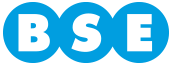 Montevideo 1 de marzo de 2018Información relevante para asistir a la visita obligatoria:La visita prevista en el Art. 5 del pliego de condiciones particulares para el día 07 de marzo de 2018, a las 11:30 horas es de carácter obligatoria. A efectos de organizar la misma se solicita que el día 06 de marzo antes de las 17:00 horas, se envíe un correo a comprasconsultas@bse.com.uy informando la identidad de las personas que concurrirán a la visita (máximo 3 personas por empresa).Los asistentes tienen que concurrir con cédula de identidad, zapatos de seguridad y lentes. Cascos y chalecos serán  proporcionados en el lugar.Las consultas que surjan sobre el servicio deberán ser remitidas al correo dispuesto en el pliego para tales efectos. 